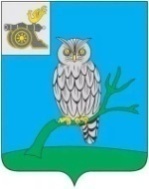 АДМИНИСТРАЦИЯ МУНИЦИПАЛЬНОГО ОБРАЗОВАНИЯ«СЫЧЕВСКИЙ РАЙОН»  СМОЛЕНСКОЙ ОБЛАСТИ П О С Т А Н О В Л Е Н И Еот  18 ноября 2022 года  № 679О внесении изменений                               в муниципальную программу «Приоритетные направления демографического развития                  в муниципальном образовании «Сычевский район» Смоленской области»    	В соответствии с Порядком принятия решений о разработке муниципальных программ, их формирования и реализации, утвержденным постановлением Администрации муниципального образования «Сычевский район» Смоленской области от 14.09.2022 года №532,   Администрация муниципального образования «Сычевский район» Смоленской области п о с т а н о в л я е т:1. Внести   в   муниципальную   программу «Приоритетные направления демографического развития в  муниципальном образовании «Сычевский район» Смоленской области», утвержденную постановлением Администрации муниципального образования «Сычевский район» Смоленской области                        от 02.09.2014г. №370 (в редакции постановлений Администрации муниципального образования «Сычевский район» Смоленской области                       от 14.11.2014 года №482, от 06.10.2015 года №337, от 29.12.2015 года №480,                от 15.11.2016 года №517, от 06.12.2017 года №648, от 20.11.2018 года №509) изменения, изложив ее в новой редакции согласно приложению.2. Настоящее постановление подлежит размещению на официальном сайте Администрации муниципального образования «Сычевский район» Смоленской области в информационно-телекоммуникационной сети "Интернет".3. Настоящее постановление вступает в силу после его официального обнародования.Глава муниципального образования«Сычевский район» Смоленской области                                     Т.В. НиконороваУТВЕРЖДЕНАпостановлением Администрации муниципального образования «Сычевский район»Смоленской областиот  02.09.2014 года №370(в редакции постановлений Администрации муниципальногообразования «Сычевский район»Смоленской областиот 14.11.2014 года №482, от 06.10.2015 года №337, от 29.12.2015 года №480,от 15.11.2016 года №517, от 06.12.2017 года №648,от 20.11.2018 года №509,от 18.11.2022 года № 679)                              Муниципальная   программа «Приоритетные направления демографического развития в муниципальном образовании «Сычевский район» Смоленской области»Раздел 1. Стратегические приоритеты в сфере реализации муниципальной программы.Российская Федерация, определенная в Конституции Российской Федерации как социальное государство, решает ряд задач как общества                        в целом, так и отдельных его категорий граждан, посредством комплексной системы социальной защиты: снижения социальной напряженности в обществе; оказания социальной помощи семьям, отдельным гражданам, попавшим                       в трудную жизненную ситуацию; защиты прав и интересов детей и подростков, оставшихся без попечения родителей, безнадзорных детей, профилактики правонарушений среди несовершеннолетних.В ежегодных посланиях Президента Российской Федерации Федеральному Собранию одной из самых острых проблем современной России обозначена демографическая проблема.Социальная поддержка семьи и детей представляет собой самостоятельное направление государственной политики, реализуемой посредством комплекса специальных правовых, экономических, организационных и иных мер.Сложившаяся демографическая ситуация остается крайне неблагополучной. Происходящие в целом в Российской Федерации социально-демографические процессы неизбежно затронули и Смоленскую область, которая, несмотря на наметившиеся положительные изменения в соотношении числа рождений и смертей, остается в числе "депрессивных" регионов Российской Федерации. Если проанализировать статистику за три года по муниципальному образованию «Сычевский район» Смоленской области, то очевидно - смертность превышает рождаемость.Такая ситуация неизбежно сказывается на общей численности населения муниципального образования «Сычевский район» Смоленской области, имеющей тенденцию к ежегодному снижению:2019 год - 13402 человека;2020 год - 13348 человек;2021 год - 13325 человек.Определенное влияние на ситуацию с рождаемостью оказывает нежелание граждан вступать в брачные отношения. Особенностью современного брака является его нестабильность. В муниципальном образовании «Сычевский район» Смоленской области остается значительным число детей, рожденных вне официально зарегистрированного брака, а также родившихся у одиноких матерей. Такая ситуация во многом обусловлена снижающимся количеством регистрируемых браков и их непрочностью.Следует отметить, что важным фактором улучшения демографической ситуации в регионе является качественное медицинское обслуживание населения, которое напрямую зависит от квалификации медицинских работников и их заработной платы. В настоящее время в муниципальном образовании «Сычевский район» Смоленской области, как и в Смоленской области, в лечебных учреждениях здравоохранения наблюдается недостаточное количество квалифицированных медицинских работников из-за низкой оплаты труда.На низкий уровень рождаемости отрицательно влияют: высокое число прерываний беременности (абортов), отсутствие строящегося жилья, современная структура семьи (увеличение числа неполных семей), низкий денежный доход многих семей.В целях сохранения и улучшения демографического потенциала района, необходима согласованность  объединенных  усилий  всех заинтересованных ведомств: здравоохранения, занятости, социальной защиты населения, молодежной политики, массового спорта, образования, культуры, сельских поселений, направленных  на улучшение  положения семьи и детей.Данная ситуация определила необходимость разработки целенаправленных мер по выходу из демографического кризиса. В сфере улучшения состояния здоровья и создания условий для стимулирования рождаемости и всестороннего развития семьи на территории муниципального образования «Сычевский район» Смоленской области реализуются муниципальные программы: «Развитие образования в муниципальном образовании «Сычевский район» Смоленской области», «Развитие молодежной политики в муниципальном образовании «Сычевский район» Смоленской области», «Обеспечение жильем молодых семей, проживающих на территории муниципального образования «Сычевский район» Смоленской области», «Развитие культуры и туризма в муниципальном образовании «Сычевский район» Смоленской области», «Социальная поддержка граждан, проживающих на территории муниципального образования «Сычевский район» Смоленской области».Раздел 2. ПАСПОРТ МУНИЦИПАЛЬНОЙ ПРОГРАММЫПаспорт муниципальной программы«Приоритетные направления демографического развития в муниципальном образовании «Сычевский район» Смоленской области»1. ОСНОВНЫЕ ПОЛОЖЕНИЯ2. ПОКАЗАТЕЛИ МУНИЦИПАЛЬНОЙ ПРОГРАММЫ3. СТРУКТУРА МУНИЦИПАЛЬНОЙ ПРОГРАММЫ4. ФИНАНСОВОЕ ОБЕСПЕЧЕНИЕ МУНИЦИПАЛЬНОЙ ПРОГРАММЫПриложениек паспортумуниципальной программы"Приоритетные направления демографического развития в муниципальном образовании «Сычевский район» Смоленской области"  СВЕДЕНИЯО ПОКАЗАТЕЛЯХ МУНИЦИПАЛЬНОЙ ПРОГРАММЫРаздел 3. СВЕДЕНИЯ О РЕГИОНАЛЬНОМ ПРОЕКТЕМероприятия, связанные с реализацией региональных проектов, в муниципальной программе "Приоритетные направления демографического развития в муниципальном образовании «Сычевский район» Смоленской области" отсутствуют.Раздел 4. ПАСПОРТ КОМПЛЕКСА ПРОЦЕССНЫХ МЕРОПРИЯТИЙПаспорткомплекса процессных мероприятий "Организация социально-значимых мероприятий для детей и семей с детьми"1. ОБЩИЕ ПОЛОЖЕНИЯ2. ПОКАЗАТЕЛИ РЕАЛИЗАЦИИ КОМПЛЕКСА ПРОЦЕССНЫХ МЕРОПРИЯТИЙРаздел 5. ПРИМЕНЕНИЕ МЕР ГОСУДАРСТВЕННОГО И МУНИЦИПАЛЬНОГОРЕГУЛИРОВАНИЯ В ЧАСТИ НАЛОГОВЫХ ЛЬГОТ, ОСВОБОЖДЕНИЙ И ИНЫХПРЕФЕРЕНЦИЙ ПО НАЛОГАМ И СБОРАМ В СФЕРЕ РЕАЛИЗАЦИИМУНИЦИПАЛЬНОЙ ПРОГРАММЫМеры государственного и муниципального регулирования в части налоговых льгот, освобождений и иных преференций по налогам и сборам в рамках реализации муниципальной программы не предусмотрены.Раздел 6. СВЕДЕНИЯо финансировании структурных элементов
муниципальной программы «Приоритетные направления демографического развития в муниципальном образовании «Сычевский район» Смоленской области»ГодКоличество рожденийКоличество умерших201974228202064227202154247ГодКоличество зарегистрированных браковКоличество расторжений браковПроцентное соотношение2019604371,672020594271,192021583763,79Ответственный исполнитель муниципальной программыЗаместитель Главы муниципального образования «Сычевский район» Смоленской областиПериод (этапы) реализацииI этап: 2018 – 2022 годы;II этап: 2023 - 2025 годыЦель муниципальной программы  1. Стабилизация численности населения муниципального образования «Сычевский район» Смоленской области и формирование предпосылок                к последующему демографическому росту.2. Укрепление семейных ценностей, повышение социального статуса семьи. Объем финансового обеспечения за весь период реализации (по годам реализации и в разрезе источников финансирования на очередной финансовый год и 1, 2-й годы планового периода)Общий объем финансирования муниципальной программы составляет 80 тыс. рублей, в том числе:2018 - 2022 годы - 50 тыс. рублей;2023 - 2025 годы - 30 тыс. рублей, в том числе по годам:2023 год - 10 тыс. рублей;2024 год - 10 тыс. рублей;2025 год - 10 тыс. рублей.Источник финансирования муниципальной программы - бюджет муниципального образования «Сычевский район» Смоленской областиНаименование показателя, единица измеренияБазовое значение показателяПланируемое значение показателя по годам (этапам) реализацииПланируемое значение показателя по годам (этапам) реализацииПланируемое значение показателя по годам (этапам) реализацииНаименование показателя, единица измерения2022 год2023 год2024 год2025 годКоличество родившихся детей (человек)Доля населения систематически занимающегося физкультурой и спортом, %15,315,415,515,6№N п/пЗадачи структурного элементаКраткое описание ожидаемых эффектов от реализации задачи структурного элементаСвязь с показателями1 1.Комплекс процессных мероприятий "Организация социально-значимых мероприятий для детей и семей с детьми"Комплекс процессных мероприятий "Организация социально-значимых мероприятий для детей и семей с детьми"Комплекс процессных мероприятий "Организация социально-значимых мероприятий для детей и семей с детьми"Заместитель Главы муниципального образования «Сычевский район» Смоленской области--11.1.Создание условий для укрепления здоровья; развитие системы социальной поддержки семьи и обеспечение организации семейного досуга и отдыхаУвеличение количества рождений детей1.Количество родившихся детей.2. Доля населения систематически занимающегося физкультурой и спортом.Наименование муниципальной программы / источник финансового обеспеченияВсегоОбъем финансового обеспечения по годам (этапам) реализации, тыс.рублейОбъем финансового обеспечения по годам (этапам) реализации, тыс.рублейОбъем финансового обеспечения по годам (этапам) реализации, тыс.рублейНаименование муниципальной программы / источник финансового обеспеченияВсего2023 год2024 год2025 годМуниципальная программа «Приоритетные направления демографического развития в муниципальном образовании «Сычевский район» Смоленской области 30,010,010,010,0Бюджет муниципального образования «Сычевский район» Смоленской области, 30,010,010,010,0№ п/пНаименование показателяМетодика расчета показателя или источник получения информации о значении показателя (наименование формы статистического наблюдения, реквизиты документа об утверждении методики и т.д.)1Количество родившихся детей (человек)Форма статистической отчетности №26 «Сведения о государственной регистрации актов гражданского состояния и органах, её осуществляющих»2Доля населения систематически занимающегося физкультурой и спортом, %Оценка эффективности деятельности органов местного самоуправления муниципальных, городских округов и муниципальных районов, утвержденная Указом Президента Российской Федерации от 28.04.2008 N 607Ответственный за выполнение комплекса мероприятийЗаместитель Главы муниципального образования «Сычевский район» Смоленской областиСвязь с муниципальной программойМуниципальная программа «Приоритетные направления демографического развития в муниципальном образовании «Сычевский район» Смоленской области»Наименование показателя реализации, единица измеренияБазовое значение показателя реализацииПланируемое значение показателя реализации на очередной финансовый год и плановый период (по этапам реализации)Планируемое значение показателя реализации на очередной финансовый год и плановый период (по этапам реализации)Планируемое значение показателя реализации на очередной финансовый год и плановый период (по этапам реализации)Наименование показателя реализации, единица измерения2022 год2023 год2024 год2025 годКоличество жителей муниципального образования «Сычевский район» Смоленской области, активно участвующих в социально-значимых мероприятиях (человек)471480485490Количество детей, систематически занимающихся физической культурой и спортом (человек)1136113811401142№ п/пНаименованиеИсточник финансового обеспеченияОбъем средств на реализацию муниципальной программы на очередной финансовый год и плановый период (по этапам реализации), тыс.руб.Объем средств на реализацию муниципальной программы на очередной финансовый год и плановый период (по этапам реализации), тыс.руб.Объем средств на реализацию муниципальной программы на очередной финансовый год и плановый период (по этапам реализации), тыс.руб.Объем средств на реализацию муниципальной программы на очередной финансовый год и плановый период (по этапам реализации), тыс.руб.№ п/пНаименованиеИсточник финансового обеспечениявсего2023 год2024 год2025 год1.Комплекс процессных мероприятий "Организация социально-значимых мероприятий для детей и семей с детьми"1.1.Расходы на реализацию социально-значимых мероприятий  Местный бюджет30,010,010,010,0 Итого по комплексу процессных мероприятийМестный бюджет30,010,010,010,0 Итого по муниципальной программеМестный бюджет30,010,010,010,0